زيارة الكلية لشركة افريقيا للإنتاج الغذائي بالقاهرة  تحت رعاية السيد الأستاذ الدكتور/ عبيد صالح رئيس الجامعة والسيد الأستاذ الدكتور/ نبيل محمد بكير عميد الكلية ووكيل الكلية لشئون خدمة المجتمع وتنمية البيئة نظم قطاع خدمة المجتمع وتنمية البيئة زيارة تدريبية الي شركة افريقيا للإنتاج الغذائي بالقاهرة  وشارك في الزيارة   40 طالب وطالبة من طلاب الكلية ومشرفي رعاية الشباب وشئون الطلاب بالكلية. 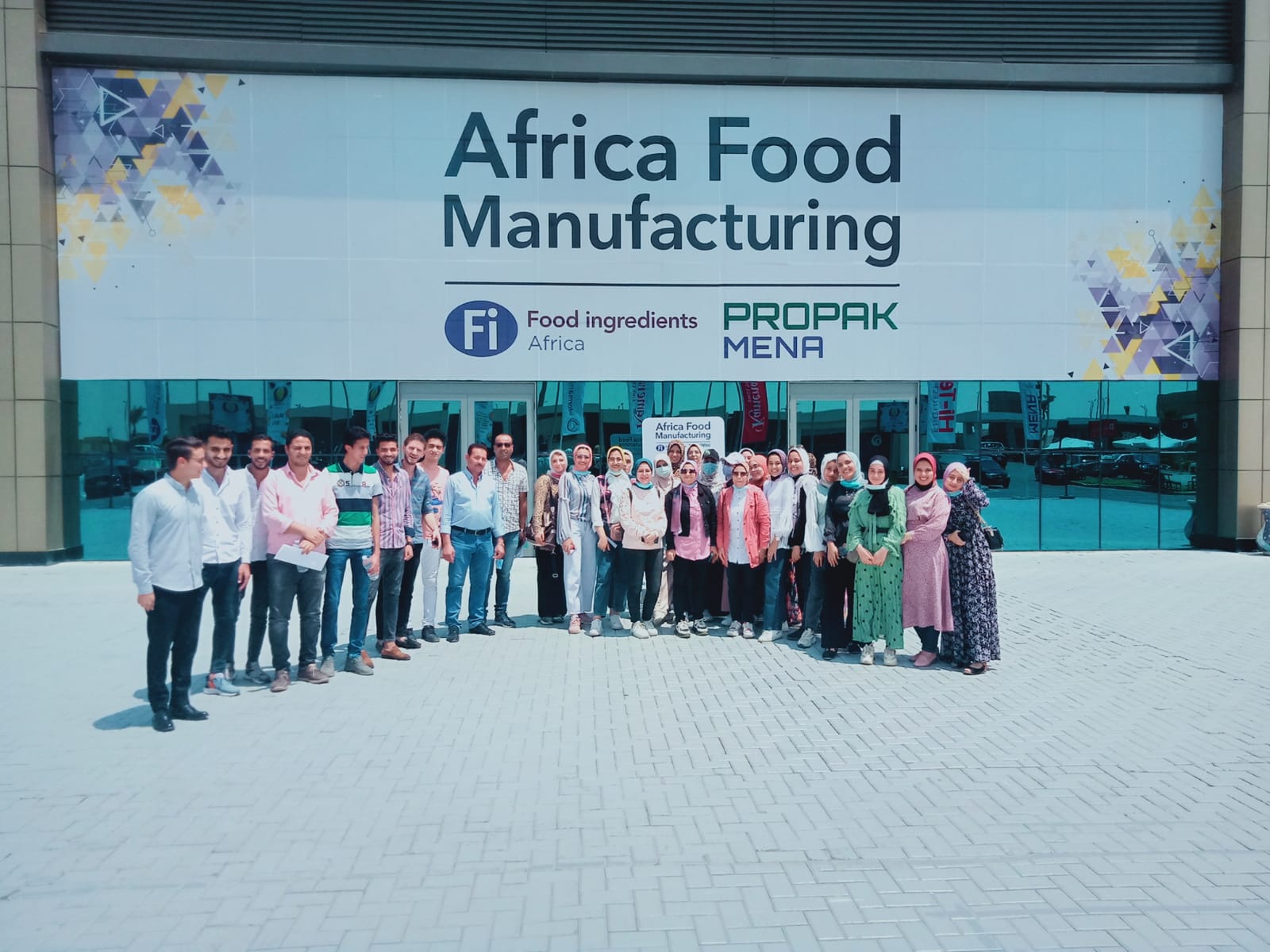 